В рамках празднования Дня российского студенчества в нашей школе прошло мероприятие, организованное Советником по воспитанию Павловой Л.В. «Все профессии важны» Всегда перед учащимися старших классов стоит один жизненно важный вопрос: «Кем быть?» Именно в наше время данная проблема приобретает очень важный смысл, так как жесткая конкуренция на рынке труда заставляет задуматься школьников и их родителей над этим вопросом. Верный ответ на него влияет на всю дальнейшую судьбу человека.С учащимися 6-11 классов встретились представители различных профессий.  Так сотрудники ГУФСИН России по Красноярскому краю подробно рассказали ребятам о профессиях и специальностях, направлениях и правилах поступления, организации теоретического и практического обучения и досуга студентов, о стипендиальной системе, трудоустройстве выпускников. Старшеклассники получили ответы на все свои вопросы. Начальник пожарной части Гималетдинов М.Г. рассказал о важности профессии пожарного. Воспитатель детского сада Шестакова М.В. привлекла внимание учащихся к профессии «воспитатель». В рамках таких встреч у ребят есть возможность сконструировать свою образовательную деятельность при выборе будущей профессии. По окончании встречи старшеклассники получили информационные раздаточные материалы. 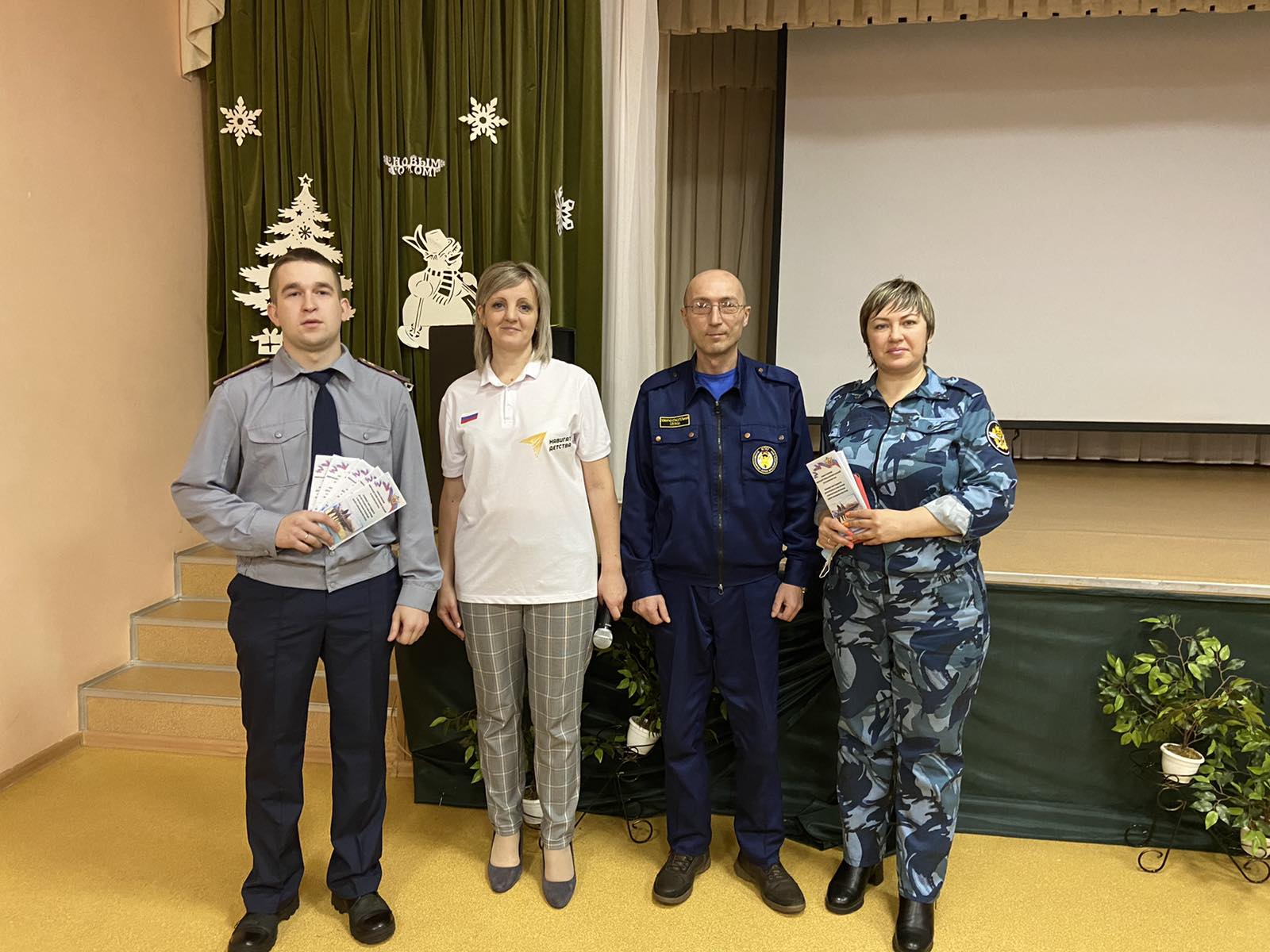 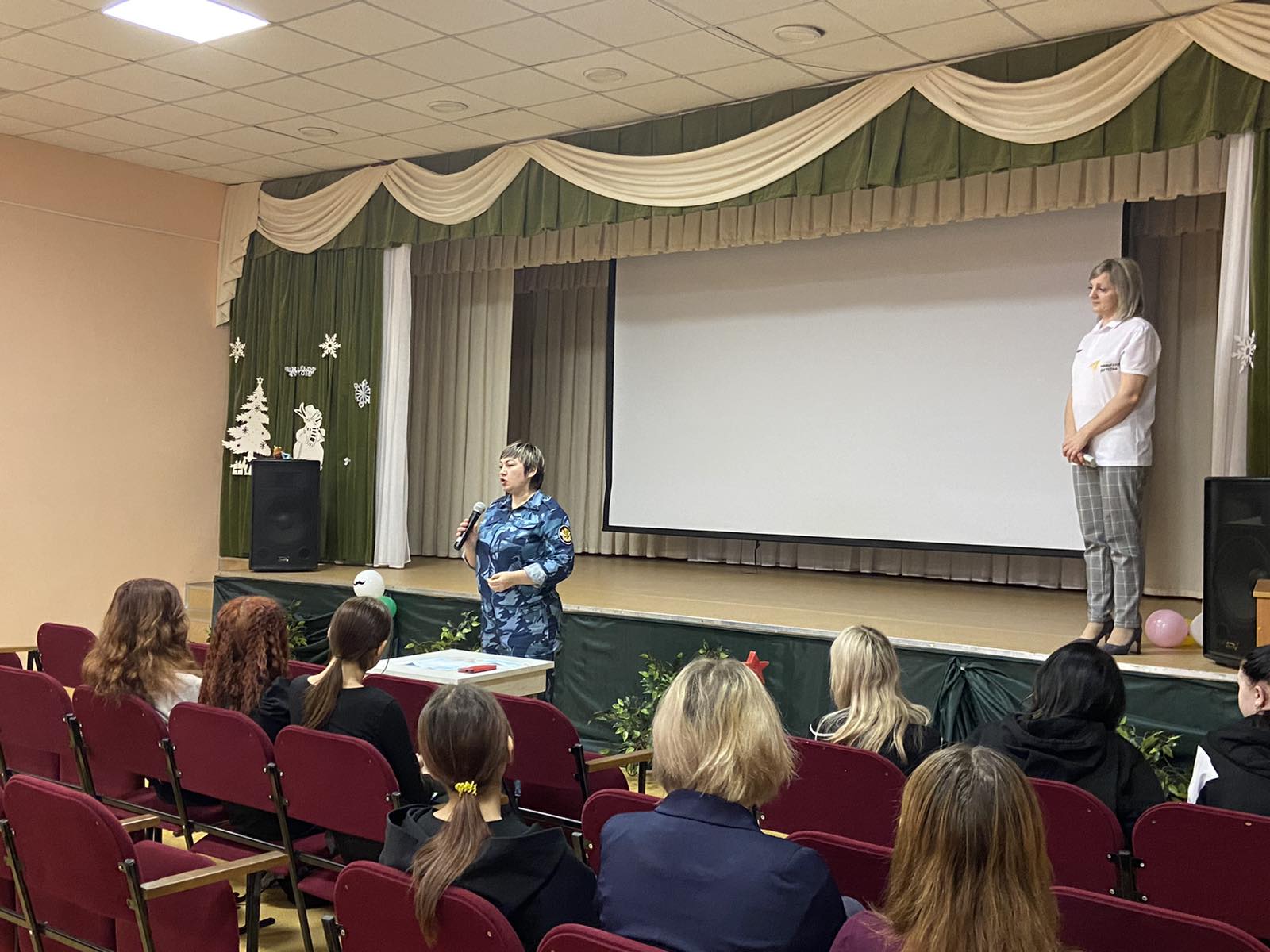 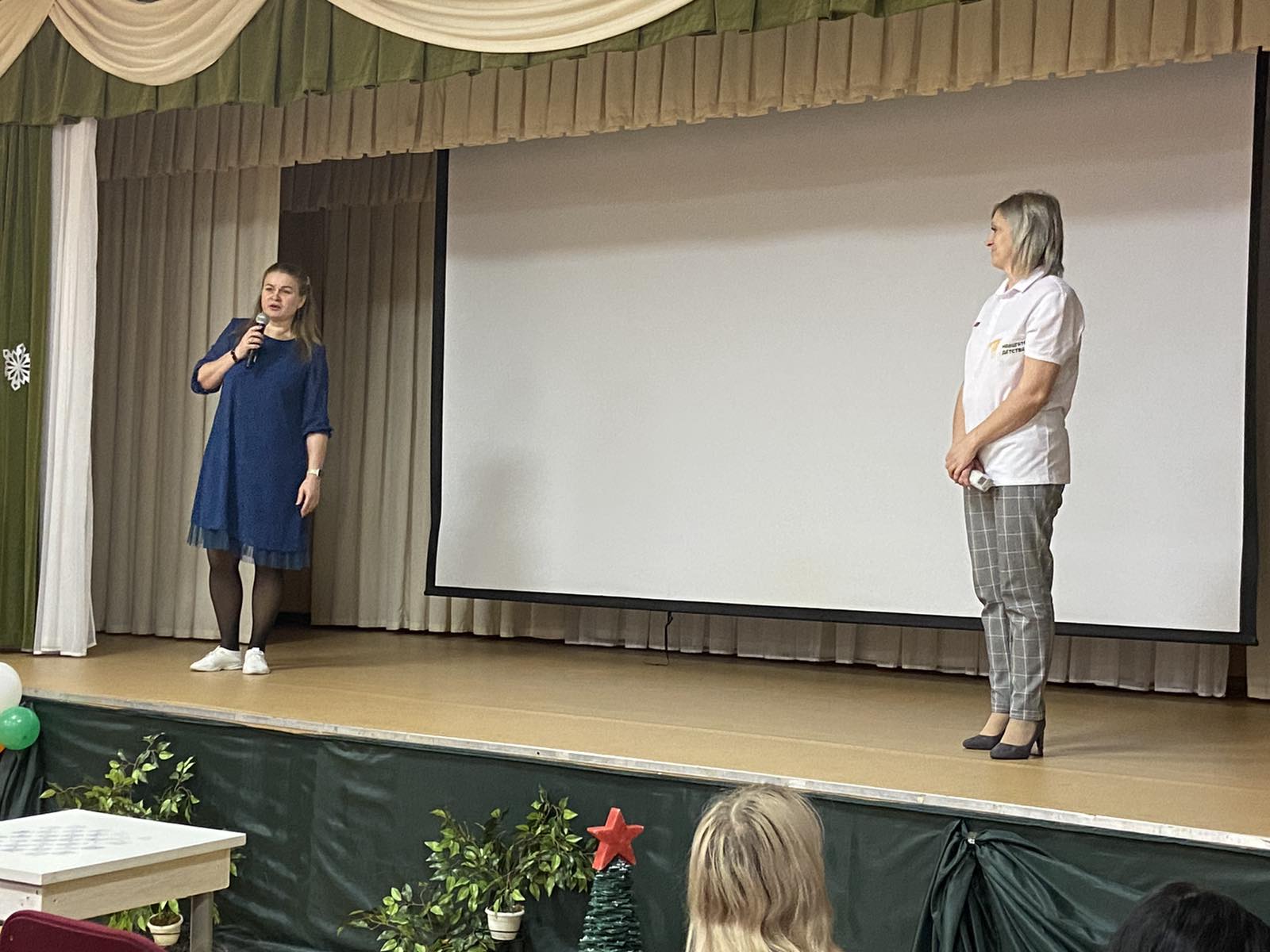 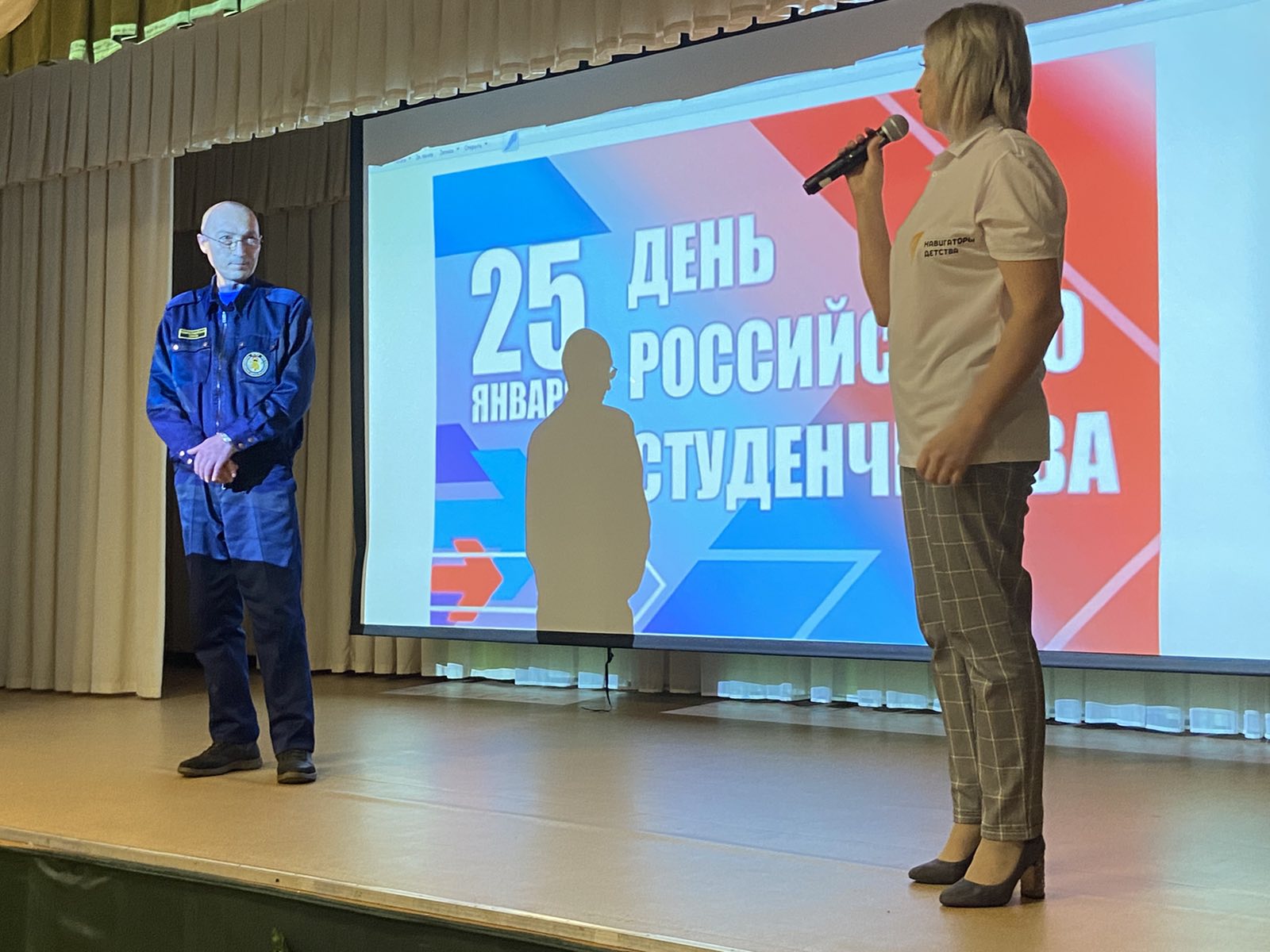 